Tribunale di Castrovillari Giudice Dr.Dott.ssa Carmen Lodovica Bruno          Inizio dell’udienza:ore9.30Pubblico Ministero Dr.Annamaria Aragona        Fine dell’udienza:oreUdienza dibattimentaleXUdienza in camera di consiglioProcedimenti trattati n.Con RegistrazioneSenza RegistrazioneFonoreg.Num. Progr.N.R.G.T.IMPUTATIREATOTESTIEsito(se vi è stato rinvio specificarne i motivi)oreNum. Progr.R.G.N.R.IMPUTATIREATOTESTIore1504/20159:301500343/20129:302262/20189:3021859/20139:3031024/20199:3031760/20199:3041174/20199:3043184/20189:3051010/201510:0057153/201410:0061405/201810:0062135/201610:0071595/201810:0072823/201610:008915/201910:0081786/201810:0091988/201710:3096723/201410:3010449/201910:3010602/201810:30111163/202010:30113482/201710:30121514/201511:0012501540/201311:00131795/201811:00132090/201811:00Num. Progr.N.R.G.T.IMPUTATIREATOTESTIEsito(se vi è stato rinvio specificarne i motivi)oreNum. Progr.R.G.N.R.IMPUTATIREATOTESTIore141169/201911:00145169/201711:00151173/201911:00152970/201811:0016390/201511:30161759/201311:30171988/201811:30172300/201211:30181589/201912:00184910/2018.12:00Il Cancelliere Giuseppe FarinaIl GiudiceDott.ssa Carmen Ludovica Bruno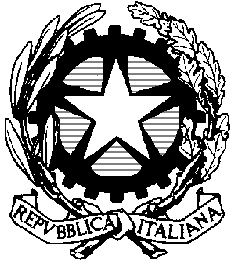 